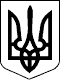 71 СЕСІЯ  ЩАСЛИВЦЕВСЬКОЇ СІЛЬСЬКОЇ РАДИ7 СКЛИКАННЯРІШЕННЯ27.07.2018 р.                                            №1123с. ЩасливцевеПро виправлення технічної помилки у рішенні сільської ради №1016 від 27.04.2018 р.З метою виправлення самостійно виявленої технічної помилки у преамбулі власного рішення, а саме невірно зазначеного кадастрового номеру земельної ділянки, керуючись ст. 26 Закону України "Про місцеве самоврядування в Україні", сесія Щасливцевської сільської ради ВИРІШИЛА:1. Внести зміни до рішення 63 сесії Щасливцевської сільської ради 7 скликання №1016 від 27.04.2018 р. "Про присвоєння адреси земельній ділянці розташованій в с. Генічеська Гірка та внесення змін до її договору оренди з ФОП ***." змінивши у його преамбулі цифри – "6522186500:11:007:0175" на цифри – "6522186500:11:005:0144".2. Довести це рішення до відома зацікавлених осіб.3. Контроль за виконанням цього рішення покласти на Постійну комісію Щасливцевської сільської ради з питань регулювання земельних відносин та охорони навколишнього середовища.Сільський голова                                                      В.О. Плохушко